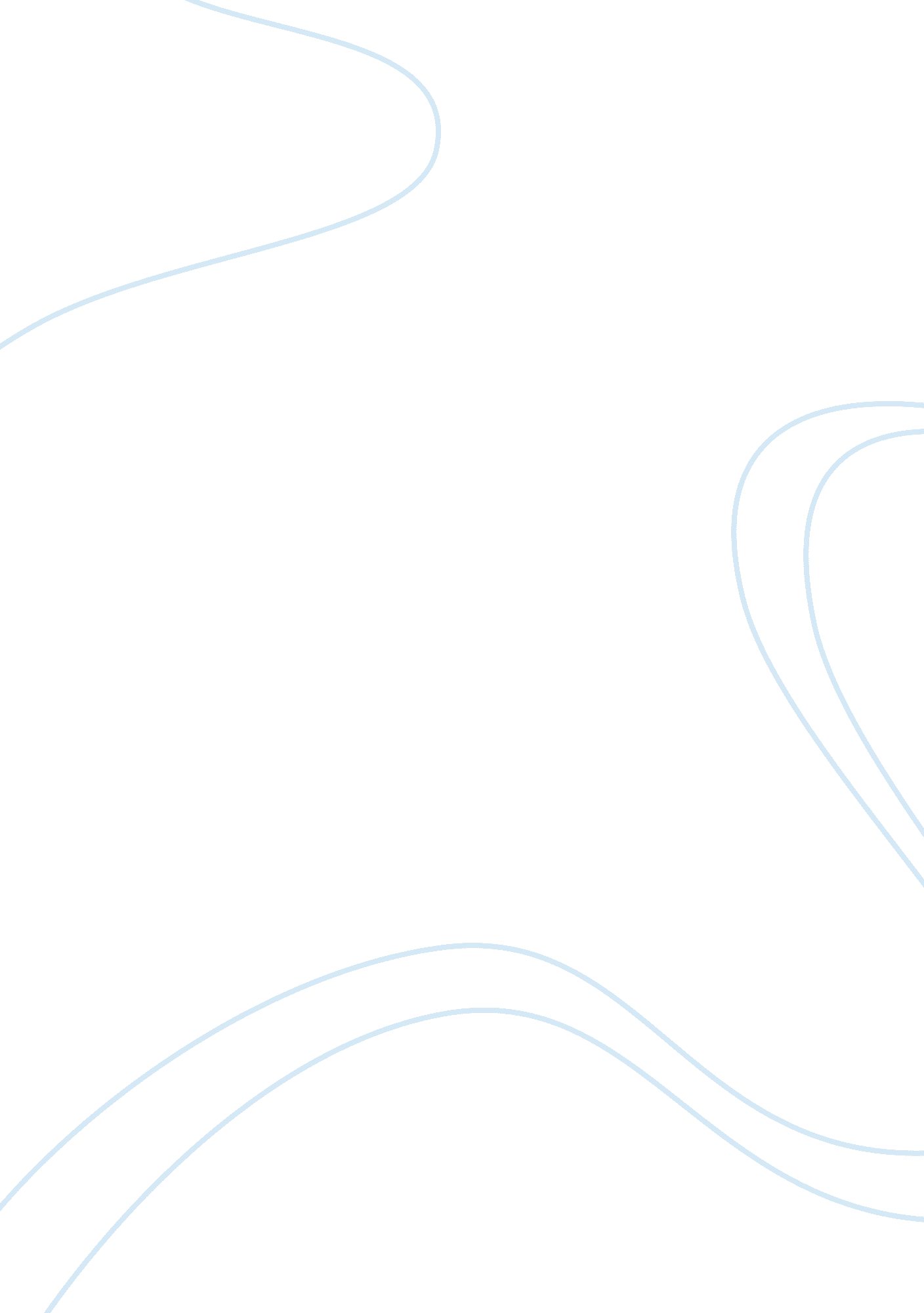 Scales term paper examplesSociology, Population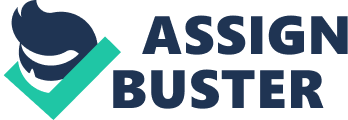 Analysis of the relationships among tests and scales, populations, and reliability and validity: The analysis of the relationship among tests and scales, populations, and reliability as well as validity of the data used in decision making pertaining to different sectors of the population. This analysis of data depending on the relationship between tests and scores is a matter of concern in ensuring effective decision making in the society (Spanjer, 2010 pg 24). 
In the context of reliability, the extent to which the questionnaires, observation, tests as well as other forms of measurement procedures which helps in production of results which are consistent and uniform from the repeated trials. Reliability gives more emphasis on the scores other than people (Carter, 1945 pg18). The extent to which the scores can be relied upon in decision making determines the levels of reliability of the sources of information regarding the population tested. The extent on the way in which the results are judged gives the extent of reliability of data or information under test. The degree of response by the individuals also gives an indication of reliability of the information collected and analyzed. The assessment of reliability relates to stability, equivalence and internal consistency so as to determine the homogeneity of the information. 
In the context of validity, analysis of data is basically based on the extent to which instruments measures the parameters they are purported to measure. This will help in determining whether the instruments used in analyzing the population data in order to enable the users of information to have confidence in that information as well as facilitation of efficient decision making (Krause, 2011 pg 28). Validity also touches on the determination of scores and tests in analysis of information. The characteristic and traits of interest needs to be taken into consideration in order to help in effective analysis of population such that decisions can easily be made. 
In conclusion the aspects relating to validity and reliability of the test scores in analysis of information are necessary in ensuring that population is tested and reasonable conclusions be made to facilitate proper decision making. These are therefore very crucial aspects in testing and assessing the population to make relevant decisions concerning the population. References Carter, G. C. (1945). The validity and reliability of instructors' estimates of student personality traits 
Krause, S. (2011). Psychometric properties of indirect assessment procedures: Reliability and validity of implicit self-esteem measures. Münster: Verl.-Haus Monsenstein und Vannerdat. 
Spanjer, J. (2010). The disability assessment structured interview: Its reliability and validity in work disability assessment. 